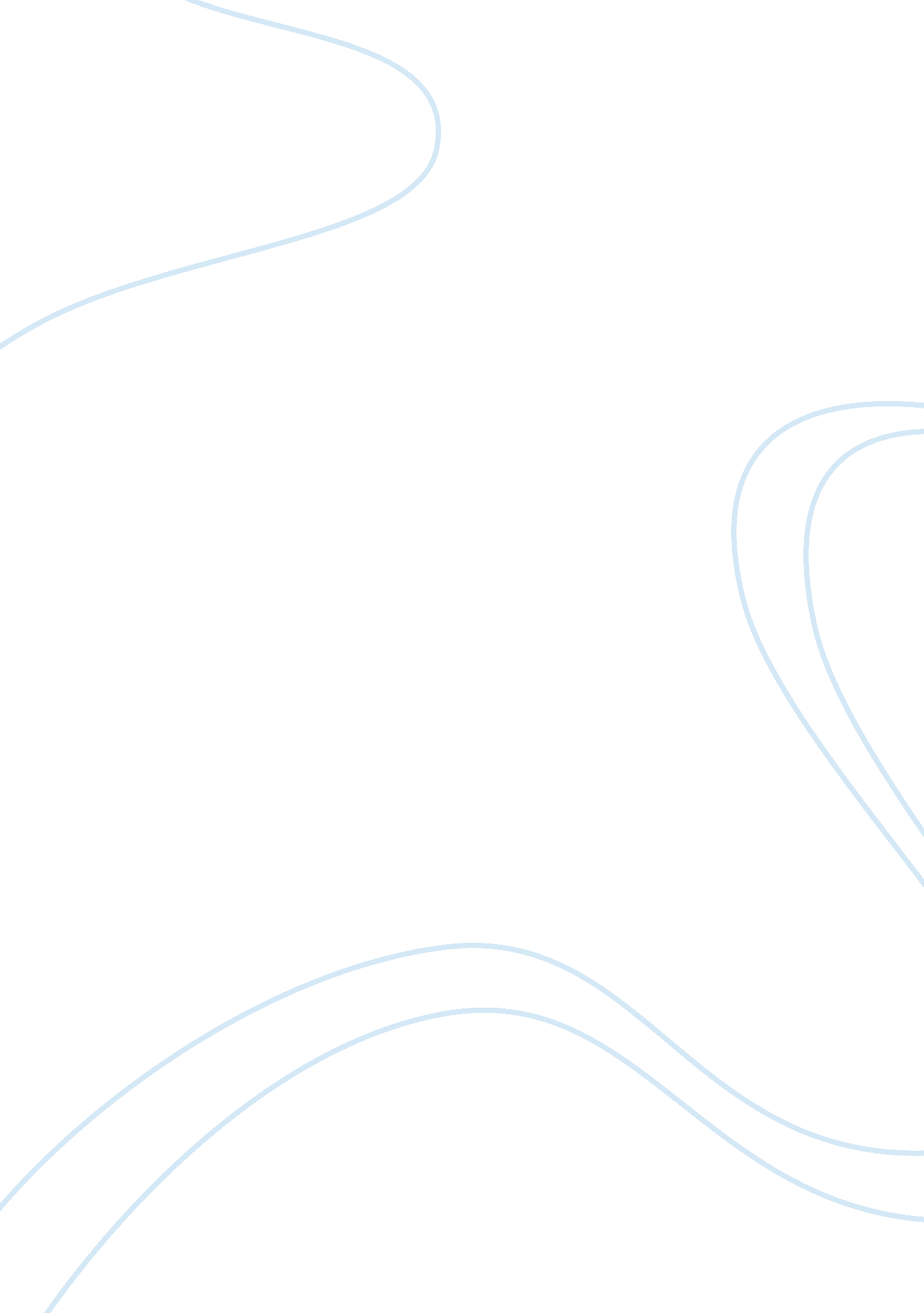 Chapter i: background of the studyProfession, Student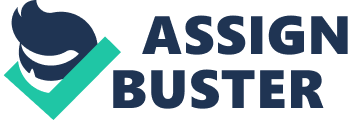 Chapter I: Background of the Study Introduction The technology todays plays a vital role in our society. It makes man work easier and fast. The discovery of computer was the great function of modernity for different to make work easier, more capable and more adaptable for the humanity. This desire to simplify lives and perform more effectively creates a new technology for improving lives within our society. Because need exist, man developed and applied technology to fill those needs. Technology is one of the tools to solved man’s craving for their needs. It made the man more efficient for students and provide path to communicate to entire earth. Many manual transactions can be computerized by using software application or computer system to make work easier and efficient. Information technology can give a company ready access to improve product and service quality, reduce costs, increase productivity in smallest time possible, and communication between employees and to make things with lesser effort but having better output and even improve quality. Computerization is a control system that manages processes in industrial workplace. It reduced human errors and processing time, thus it can boost productivity and resulted into high quality of product produce. In Information System, computerization is concerned about interrelating different but interdependent transactions. This can result in a system with well-integrated processes that can perform much faster and more accurate than a manual system. Enrollment is the process of entering and verifying data of student to register on a particular school. Different interrelated processes build up enrollment procedures called Enrollment System. Enrollment System is used particularly in recording and retrieving students’ information. Tracking students’ information is also one feature of Enrollment System, in which the school can trace the standing of a student. Verifying payments was also added to update or browse students’ billings. Enrollment System is a good example of a computer generated process. This can lessen the workload and provides accurate information needed of the school. As a result, it will benefit not only the student but the administration as a whole. The system design project, Enrollment System that will provide the needed and storing information in a faster,   more convenient way by storing file of the student enrollees in a computer system that will lessen the effort of faculty staff in storing files of each student every now and then.   This will also serve as information especially for the irregular students, freshmen, transferee, and professor in able to get access in course, subject, professor, and student enrollees. This information here can be viewed in just a second without worrying that a single file is lost.   The idea behind a enrollment system is not a new concept.   As student enrollees increase every year, enrollment procedure become harder to deal.   This will only serve to increase the problem facing enrollment that provides more easy way in enrolling. A computer based system is a system in which the computer plays a major role and this kind of system is needed by every companies and institutions nowadays. This is the best way of storing and retrieving data on a server or hard disk rather than using papers and file cabinets. This will also be a big help to all the enrollment staff especially under the computer department because they are the one who are entitled to touch and read the information from here.   It will help our institution to have another system that will upgrade the enrollment processes so as to meet the quality that our institutions are trying to meet. This study is to know if Computerization is very much in need in Enrollment System of Montessori Professional College. We conducted reserches and survey to get information from the student to know what does computerization can give to improve this institution. Significance of the Study This study aimed impart to the mind of the readers the importance of the technolgy in an institution. The advantages and disadvantages ofusing this extra-ordinary creation of man. How the students and employee will respond if this computerization will be implemented. The reason why the researchers conduct this study is because of the reason that many of students having difficulty in enrolling because of Manual Operation Enrollment in Montessori Professional College. This study will may be a references from the administration to implent or not the Computerization Enrollment System. To avoid some conflict to the students and administration the survey we prepared have no means of any identifacation, and the actual Survey Report will be kept secretly by the reserachers. After this study, we will determined how the students will respond to the Computerization, the current experiences encountered by the students in Montessori Professional College while enrolling, the comment of the employee regarding this proposal. The actual percentage of the agree and disagree students to the survey conducted. This study also serves as a references in Administration of Montessori Professional College to change the current Enrollment System.. . Defnition of Terms Computer -is a general purpose device that can be programmed to carry out a finite set of arithmetic or logical operations. Since a sequence of operations can be readily changed, the computer can solve more than one kind of problem. Manual Operation - Any processing operation performed by hand.   Computerized - To furnish with a computer or computer system. To enter, process, or store (information) in a computer or system of computers. Institution - is any structure or mechanism of social order and cooperation governing the behaviorof a set of individuals within a given community – may it be human or a specific animal one. Institutions are identified with a social purpose, transcending individuals and intentions by mediating the rules that govern cooperative living behavior. Enrollment - The act or process of enrolling, The act or process of enrolling, A record or an entry. System - is a set of interacting or interdependent components forming an integrated whole or a set of elements  and relationshipswhich are different from relationships of the set or its elements to other elements or sets. Boredom- is an emotional state experienced when an individual is left without anything in particular to do, and not interested in their surroundings. Administration - The act or process of administering, especially the management of a government or large institution. The activity of a government or state in the exercise of its powers and duties. Students - is a learner, or someone who attends an educational institution. In some nations, the English term is reserved for those who attend university, while a schoolchild under the age of eighteen is called a pupil in English . In its widest use,  student is used for anyone who is learning. Employee - A person who is hired to provide services to a company on a regular basis in exchange for compensation and who does not provide these services as part of an independent business. Survey - A detailed study of a market or geographical area to gather data on attitudes,  impressions,  opinions,  satisfaction level, etc., by polling a section of the population. Research - is formal work undertaken systematically to increase the stock of knowledge, including knowledge of humanity, culture and society, and the use of this stock of knowledge to devise new applications CHAPTER II: Project Description Statement of the Problem 1. How does Manual Operation in Enrollment affect the Institution’s image to the students? 2. What was the advantages and disadvantages of using Manual Operation in Enrollment? 3. In Montessori Professional College, does Manual Operation in Enrollment was still effective? 4. What was the advatages and disadvantages of Computerization of Enrollment System? 5. How will Computerized Enrollment System affect Montessori College System? 6. Would the student agree if the administration apply this new system in Montessori Professional College? 7. If Computerized Enrollment System will be implemented, how will the employee respond to the new system? Proposed Research Project Scope and Dilimitation Out of all the students in Montessori Professional College, 50 students were randomly selected to be used as a sample in conducting survey about the curent Enrollment System. This study limits only to those who were studying in MPC. Its main purpose is to determined the comment of the students with regard to the existing system. The advantages and disanvantages of Manual and Computerized Enrollment System. This study considers every aspect of students personal information that has an impact on their academic performances as their educational background, allowance, gender and age. Each of the respondents are given same questionnaire to answer. And this study focuses on the current student of the present academic year 2012 — 2013. General Objectives This study was aiming to impart to the mind of the reader the importance of innovation in an Institution. Specific Objectives This study aims to create an idea for the current Adminstration of Montessori Professional College to change the old system of the enrollment as a demand of students to lessen the work but with greater payoff. Scope and Limitation Cases Study on Computerized Enrollment System A computerized enrollment system is a multi-function processing operation. Computerization of enrollment information interrelates different yet interdependent transactions in a systematized and functional way. The use of computerized enrollment systems by organizations to help coordinate people and information is increasing throughout the world. Many experts cite numerous reasons why computerized  enrollment systems are viable choices for schools, training programs and workplace operations. Educational institutions, such as colleges and grade schools, are assessed for a case study. Computerized enrollment systems for educational services and training programs reduce processing time and human errors. Online automated systems, which accept and organize enrollee information, can boost productivity. Systems operations proceed faster, more efficiently and with greater accuracy than manual enrollment systems. Programs are comprehensive and capable of handling all interrelated processes, including: completion of all related forms; development, organization and maintenance of files; creation of master lists and other special reports; fee assessments and balances; departmentalized accounts receivable reports; class schedules; and record updates. Computer generated enrollment solutions afford students choices like options for payment 24/7 that can benefit the whole operation. Systems typically include data protection and backup frameworks. Student enrollees have access to their personal information only. School personnel are able to keep up with teacher and student photos, grade point averages and other pertinent identification data, such as grades, quizzes and any other modules that are considered necessary for efficient administration. Modifications in school policies and requirements are easily edited online. Career guidance and evaluations are facilitated and traceable. What the online enrollment program effectively amounts to is a self-service, on-demand student and administrator friendly guide and process optimizer. Employee workload is decreased and administrators can spend more time giving students more personalized attention and encouragement. Also, the enrollment system is compatible with mobile app versions for students and school staff. In Philippine Setting 